DAFTAR RIWAYAT HIDUPCurriculum Vitae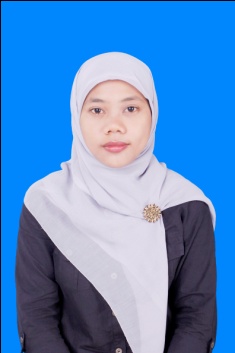 DATA PRIBADINama Lengkap			: Enung Elin HerlinaNama Panggilan			: Nung EllinTempat, Tanggal lahir		: Ciamis, 10 Januari 1982Agama				: IslamTinggi dan berat Badan		: 145 Cm/45 KgAlamat				 : Jl. Panyingkiran Rt. 003 Rw. 004 Kel.       Panyingkiran Kec. Indihiang				             Kota Tasikmalaya 46151Telepon			 	: 085 223 307 724E-mail			           	: nungelin82@gmail.comPENDIDIKANUniversitas Galuh, Strata Satu (S-1) Fakultas Keguruan dan Ilmu Pendidikan (FKIP) Jurusan Bahasa Inggris 		                : Tahun lulus 2005SMU Negeri 2 Indihiang Kota Tasikmalaya Jurusan IPS					: Tahun lulus 2000SMP Negeri Cihaurbeuti Kabupaten Ciamis							: Tahun lulus 1997SD Negeri Sukaasih Kabupaten Ciamis								: Tahun lulus 1994KeahlianOrganisasiKomputer (Ms. Office; Ms Excel, Ms powerpoint), InternetBahasa Inggris (Lisan, tulisan)ORGANISASIPRAMUKAAnggota Dewan Kerja Cabang (DKC) Kwartir Cabang Pramuka Kabupaten Tasikmalaya Tahun 1998 s.d. 2001Wakil Ketua Dewan Kerja Cabang (DKC) Kwartir Cabang Pramuka Kota Tasikmalaya Tahun 2001 s.d. 2005Staf Kwartir Cabang Pramuka Kota Tasikmalaya Tahun 2005 s.d. 2008PENGALAMAN KERJAGuru Sukwan Bahasa Inggris SD di SDN Sukaraja 2 Kabupaten Ciamis             : Tahun  2001 s.d. 2003Guru Bahasa Inggris di PKBM (paket B dan C) di Kecamatan Gunung Tanjung Kabupaten Tasikmalaya             : Tahun  2003 s.d. 2006Guru Sukwan Bahasa Inggris di SDN Parakannyasag 4 Kota Tasikmalaya           : Tahun 2006 s.d 2015Demikian daftar riwayat hidup ini saya buat dengan sebenar-benarnya.Terima kasih.Hormat saya,ENUNG ELIN HERLINA